Оформит решение на  фоне примера, мои значения: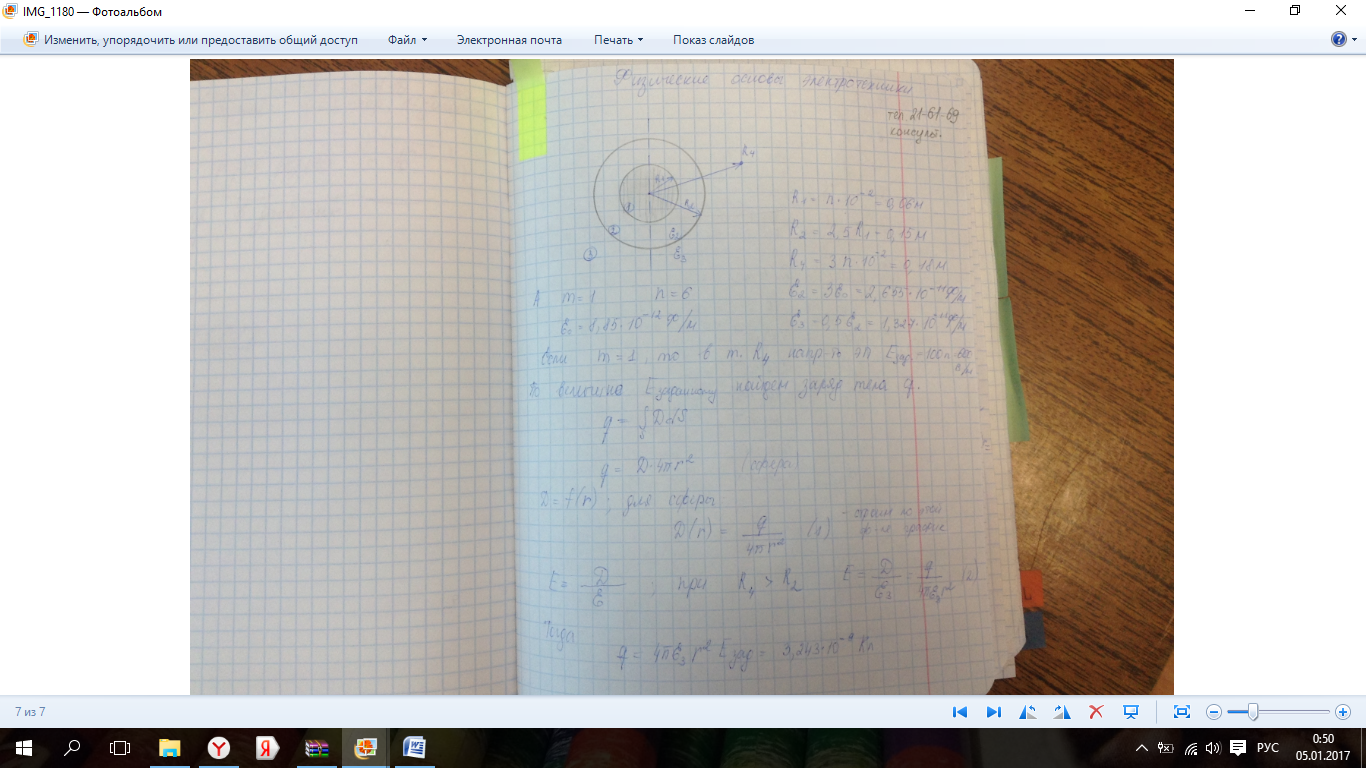  n=3,   m=2Всю к/р оформить в маткаде или в ворде с графиками.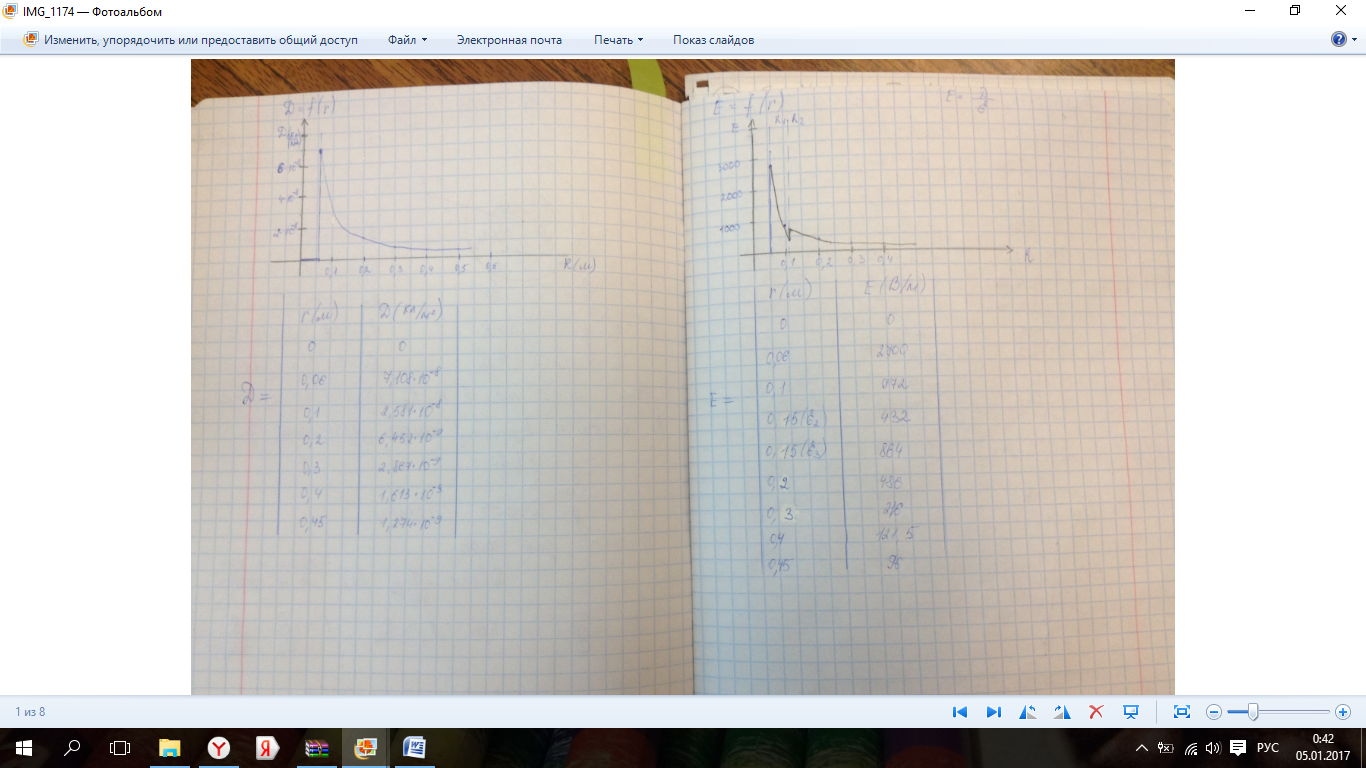 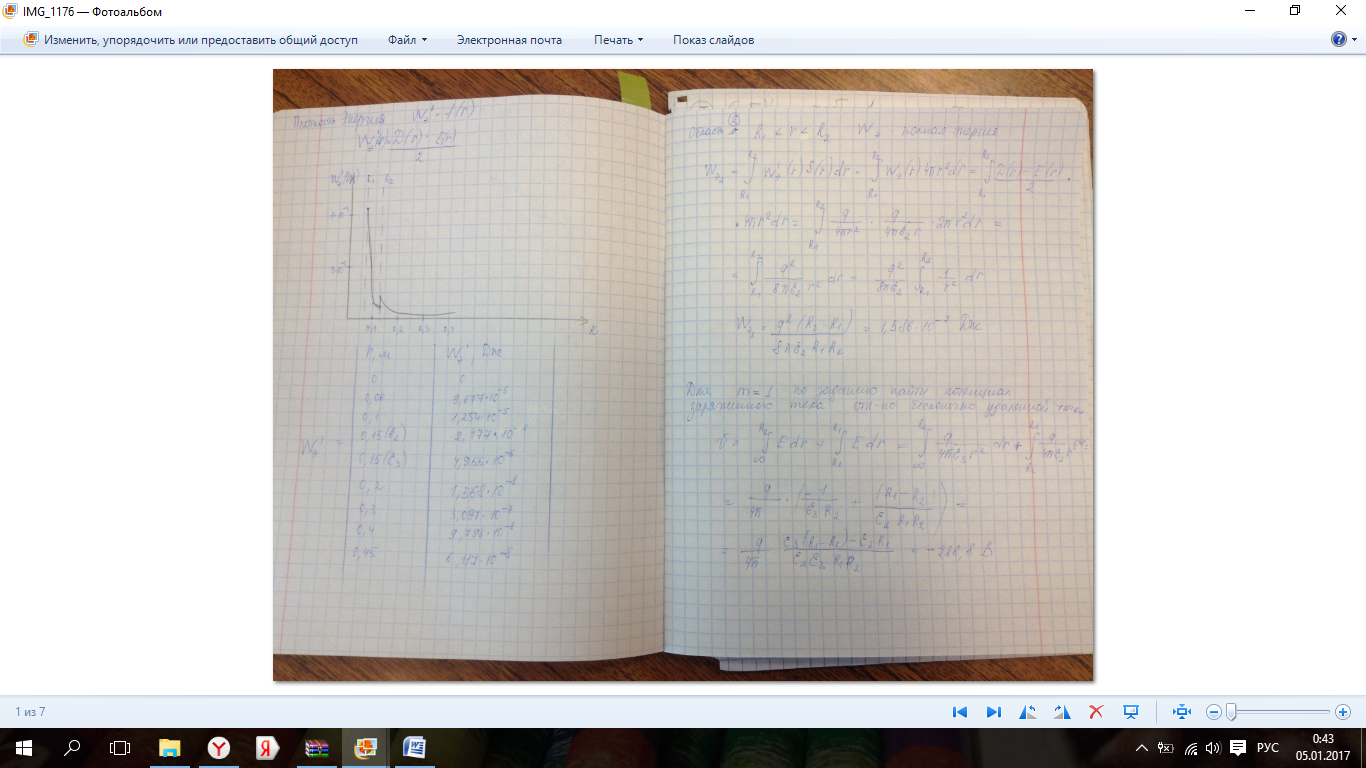 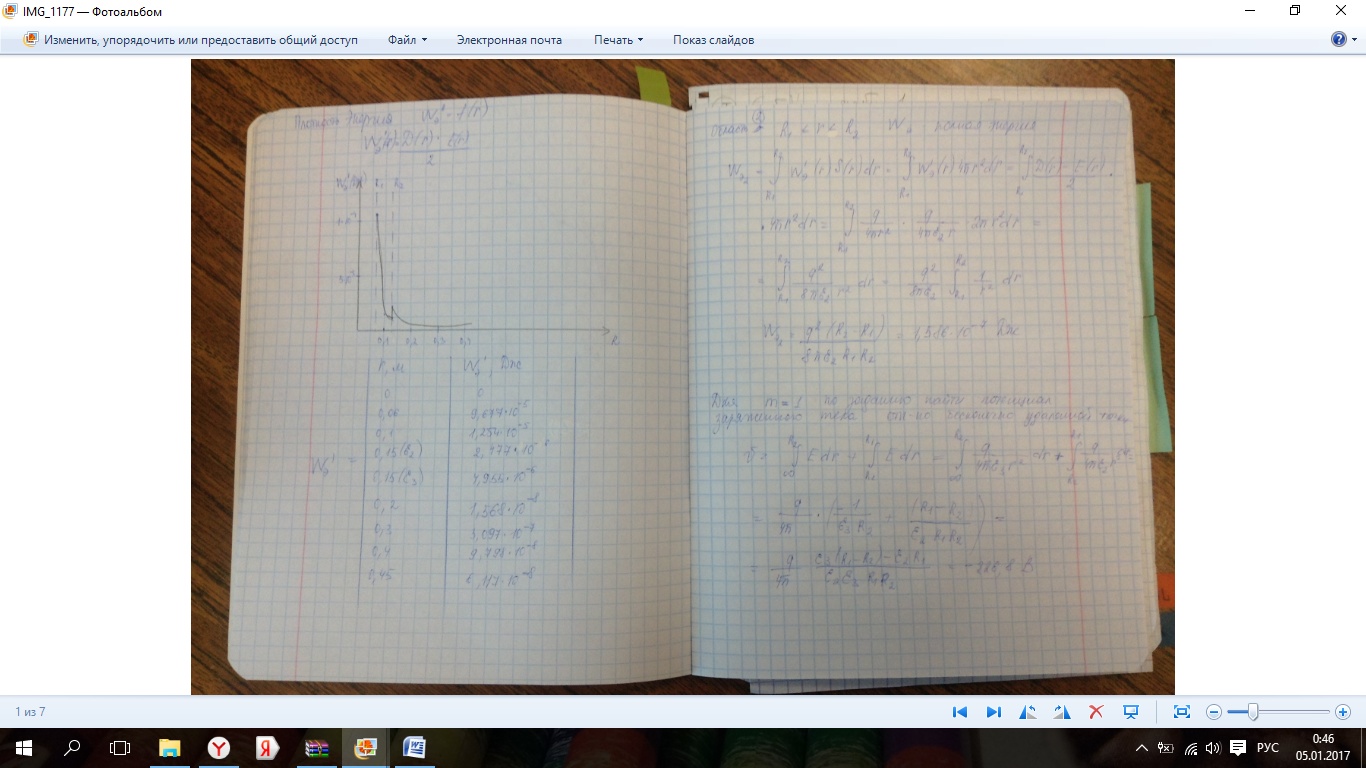 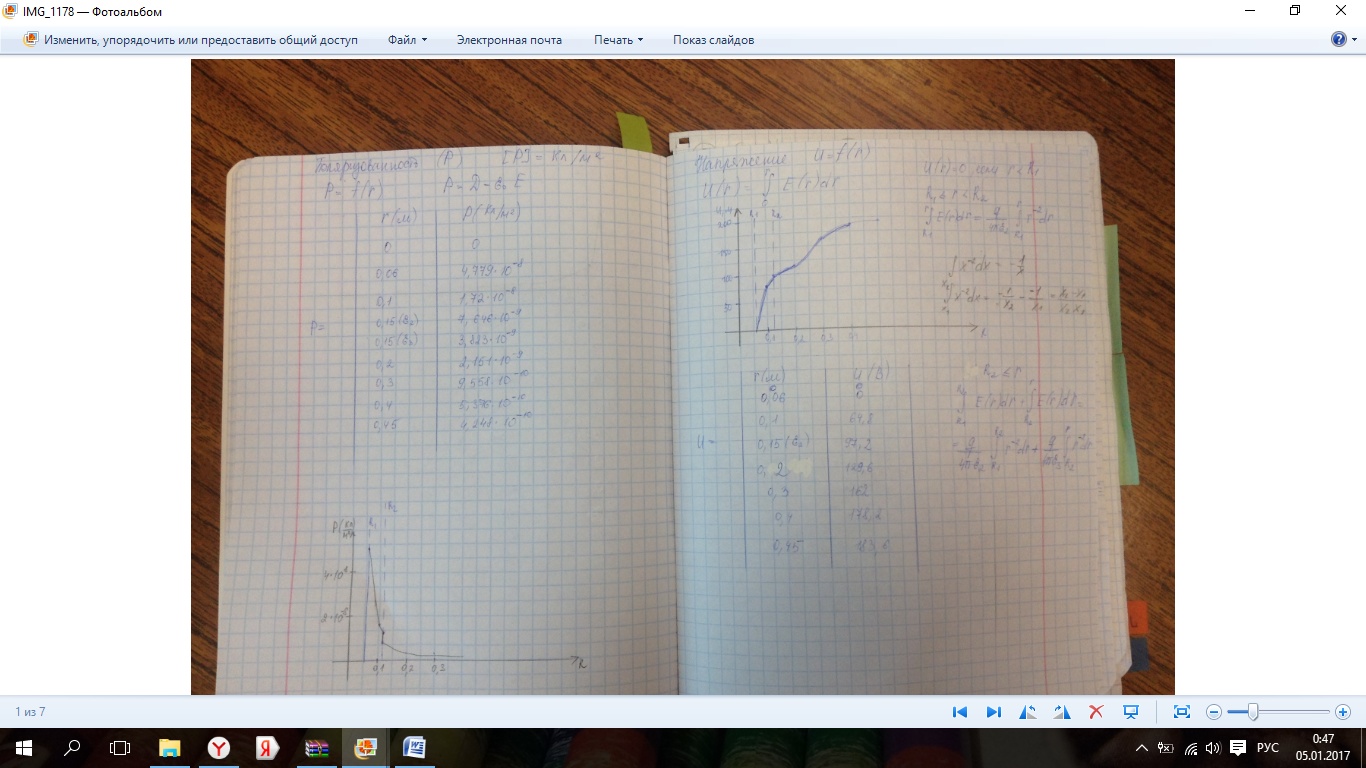 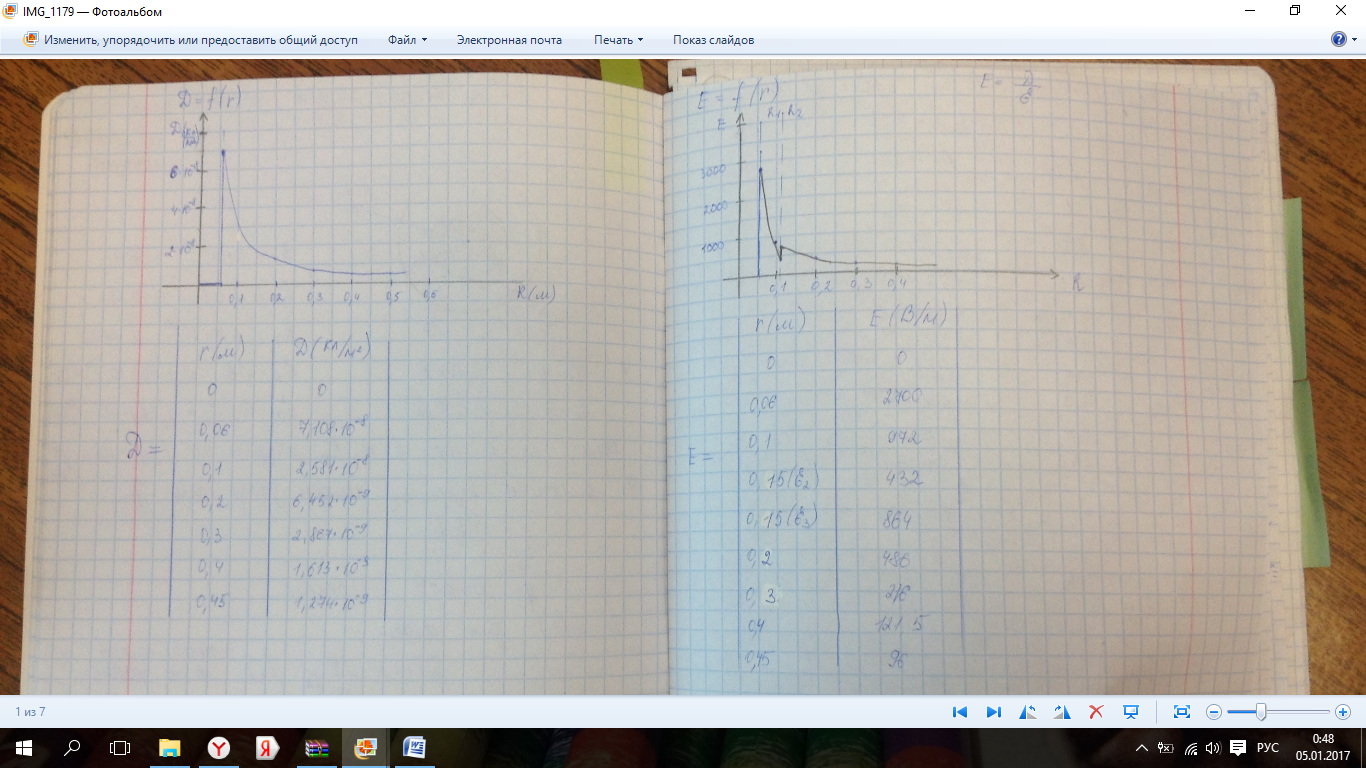 